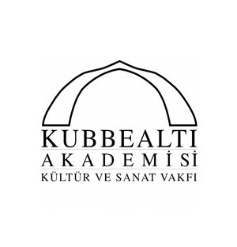        BURS MÜRACAAT FORMU1. KİŞİSEL BİLGİLER:2. EĞİTİM BİLGİLERİ:3. İLETİŞİM VE İKAMETGÂH BİLGİLERİ:4. AİLE VE GELİR DURUMU BİLGİLERİ:Eğer evliyseniz anne – baba ile ilgili gelir bilgisi yerine (ANNE bölümünün üzerine “EŞ” yazarak? eşinizin gelir bilgilerini yazarak doldurunuz.AİLENİZİN ANNE, BABA, KARDEŞ DIŞINDA BAKMAKLA YÜKÜMLÜ OLDUĞU KİŞİLER:5. DİĞER BİLGİLER:6. Kariyer planınızı en çok 200 kelimeyle anlatınız.7. REFERANSLARINIZ:Başvurunuzun değerlendirilmeye alınması için en az 2 referans göstermeniz gerekmektedir.Referans göstereceğiniz kişi sizin öğrenim hayatınız, gelir durumunuz ve kariyerinizle ilgili bilgi verecek yetkinlikte olmalıdır.Yukarıda tarafımdan verilen tüm bilgilerin doğru ve eksiksiz olduğunu kabul ederim.(../../….)iMZAADINIZ – SOYADINIZCİNSİYETİNİZDOĞUM YERİ (il/ilçe)YAŞADIĞINIZ ŞEHİRDOĞUM TARİHİ (GG/AA/YYYY)UYRUĞUNUZSOSYAL GÜVENCENİZ VAR MI? (  ) Evet     (   ) HayırMEDENİ DURUMUNUZEN SON MEZUN OLDUĞUNUZ OKUL VE MEZUNİYET YILIBAŞVURUYA ESAS EĞİTİM DÜZEYİ(  ) LİSANS                       (  ) MYO(  ) YÜKSEK LİSANS       (  ) DOKTORA                                         DEVAM EDİLEN / EDİLECEK OKUL BİLGİLERİ                                         DEVAM EDİLEN / EDİLECEK OKUL BİLGİLERİOKUL TİPİ(  ) DEVLET                       (  ) VAKIF/ÖZEL(  ) AÇIK ÖĞRETİM           (  ) YURT DIŞIBÖLÜM / SINIF (DERS AŞAMASI / TEZ AŞAMASI)ÇİFT ANADAL / YANDALKAYIT YILIBİR ÖNCEKİ YILIN NOT ORTALAMASI ÖĞRENİM SIRASINDAKİ İKÂMETGAH ŞEKLİNİZ(  ) Ailemin Yanı    (  ) Akraba Yanı(  ) KYK Yurdu (Ücreti ---------------)(  ) Özel Yurt (Adı ve Bağlı Bulunduğu Kurum)  (Ücreti ------------)(  ) Misafirhane (Bağlı Bulunduğu Kurum)  (Ücreti ------------)(  ) Ev (Arkadaşla) (Ücreti ------------)(  ) Ev (Tek Başıma) (Ücreti -----------)(  ) Diğer (Açıklayınız---------------------------------------------------------)    GÜNCEL e- posta ADRESİNİZCEP TELEFONUNUZSABİT TELEFONUNUZİKÂMETGAH ADRESİNİZANNENİZİNANNENİZİNBABANIZINBABANIZINADI VE SOYADIADI VE SOYADI(  ) SAĞ     (  ) VEFAT ETTİ         (  ) ŞEHİT(  ) SAĞ     (  ) VEFAT ETTİ         (  ) ŞEHİT(  ) SAĞ     (  ) VEFAT ETTİ         (  ) ŞEHİT(  ) SAĞ     (  ) VEFAT ETTİ         (  ) ŞEHİTGAZİ Mİ? (Cevabınız evet ise açıklayınız)GAZİ Mİ? (Cevabınız evet ise açıklayınız)ENGELLİ Mİ? (Cevabınız evet ise açıklayınız)ENGELLİ Mİ? (Cevabınız evet ise açıklayınız)ÇALIŞMA DURUMUÇALIŞMA DURUMU(  ) ÇALIŞIYOR(  ) EMEKLİ – ÇALIŞIYOR(  ) EMEKLİ – ÇALIŞMIYOR(  ) ÇALIŞMIYOR(  ) ÇALIŞIYOR(  ) EMEKLİ – ÇALIŞIYOR(  ) EMEKLİ – ÇALIŞMIYOR(  ) ÇALIŞMIYOR(  ) ÇALIŞIYOR(  ) EMEKLİ – ÇALIŞIYOR(  ) EMEKLİ –ÇALIŞMIYOR(  ) ÇALIŞMIYOR(  ) ÇALIŞIYOR(  ) EMEKLİ – ÇALIŞIYOR(  ) EMEKLİ –ÇALIŞMIYOR(  ) ÇALIŞMIYORÖĞRENİM DURUMUÖĞRENİM DURUMUİŞİ / MESLEĞİİŞİ / MESLEĞİAYLIK NET GELİRİAYLIK NET GELİRİANNE VE BABANIZ                                                          ANNE VE BABANIZ                                                          (  ) BERABERLER                          (  ) AYRI YAŞIYORLAR(  ) BOŞANDILAR(  ) BERABERLER                          (  ) AYRI YAŞIYORLAR(  ) BOŞANDILAR(  ) BERABERLER                          (  ) AYRI YAŞIYORLAR(  ) BOŞANDILAR(  ) BERABERLER                          (  ) AYRI YAŞIYORLAR(  ) BOŞANDILAR(  ) YENİDEN EVLENDİ(  ) YENİDEN EVLENDİ(  ) YENİDEN EVLENDİ(  ) YENİDEN EVLENDİANNE VE BABANIZIN MAAŞ DIŞINDA GELİRİ VAR MI?ANNE VE BABANIZIN MAAŞ DIŞINDA GELİRİ VAR MI?(  ) EVET          (  ) HAYIRMİKTAR (-------------------)(  ) EVET          (  ) HAYIRMİKTAR (-------------------)(  ) EVET          (  ) HAYIRMİKTAR (-------------------)(  ) EVET          (  ) HAYIRMİKTAR (-------------------)                                            AİLE İKÂMETGAH DURUMU                                            AİLE İKÂMETGAH DURUMU(  ) KİRA – ÜCRETİ (------------)(  ) LOJMAN – ÜCRETİ (--------)(  ) EV SAHİBİ(  ) KENDİ EVİMİZ DEĞİL AMA KİRA VERMİYORUZ(  ) KİRA – ÜCRETİ (------------)(  ) LOJMAN – ÜCRETİ (--------)(  ) EV SAHİBİ(  ) KENDİ EVİMİZ DEĞİL AMA KİRA VERMİYORUZ(  ) KİRA – ÜCRETİ (------------)(  ) LOJMAN – ÜCRETİ (--------)(  ) EV SAHİBİ(  ) KENDİ EVİMİZ DEĞİL AMA KİRA VERMİYORUZ(  ) KİRA – ÜCRETİ (------------)(  ) LOJMAN – ÜCRETİ (--------)(  ) EV SAHİBİ(  ) KENDİ EVİMİZ DEĞİL AMA KİRA VERMİYORUZAİLENİZİN SAHİP OLDUĞU MÜLKLERAİLENİZİN SAHİP OLDUĞU MÜLKLER(  ) EV (ADETİ) (  ) ARABA (ADETİ)(  ) YAZLIK  (ADETİ)    (  ) ARSA (ADETİ)(  ) ARAZİ / TARLA (ADETİ)(  ) DİĞER (AÇIKLAYINIZ)(  ) EV (ADETİ) (  ) ARABA (ADETİ)(  ) YAZLIK  (ADETİ)    (  ) ARSA (ADETİ)(  ) ARAZİ / TARLA (ADETİ)(  ) DİĞER (AÇIKLAYINIZ)(  ) EV (ADETİ) (  ) ARABA (ADETİ)(  ) YAZLIK  (ADETİ)    (  ) ARSA (ADETİ)(  ) ARAZİ / TARLA (ADETİ)(  ) DİĞER (AÇIKLAYINIZ)(  ) EV (ADETİ) (  ) ARABA (ADETİ)(  ) YAZLIK  (ADETİ)    (  ) ARSA (ADETİ)(  ) ARAZİ / TARLA (ADETİ)(  ) DİĞER (AÇIKLAYINIZ)KARDEŞLERİNİZKARDEŞLERİNİZKARDEŞLERİNİZKARDEŞLERİNİZKARDEŞLERİNİZKARDEŞLERİNİZKARDEŞLERİNİZKARDEŞ SAYISIKARDEŞ SAYISIKARDEŞ SAYISIKARDEŞ SAYISIKARDEŞ SAYISIKARDEŞ SAYISIKARDEŞ SAYISIYAŞI(  ) ÖZ(  ) ANNE BİR BABA AYRI(  ) BABA BİR ANNE AYRI(  ) ÖZ(  ) ANNE BİR BABA AYRI(  ) BABA BİR ANNE AYRIÖĞRENİM DURUMUÖĞRENİM DURUMUVARSA İŞİ / MESLEĞİ/ AYLIK NET GELİRİVARSA İŞİ / MESLEĞİ/ AYLIK NET GELİRİ(  ) ÖZ(  ) ANNE BİR BABA AYRI(  ) BABA BİR ANNE AYRI(  ) ÖZ(  ) ANNE BİR BABA AYRI(  ) BABA BİR ANNE AYRI(  ) ÖZ(  ) ANNE BİR BABA AYRI(  ) BABA BİR ANNE AYRI(  ) ÖZ(  ) ANNE BİR BABA AYRI(  ) BABA BİR ANNE AYRI(  ) ÖZ(  ) ANNE BİR BABA AYRI(  ) BABA BİR ANNE AYRI(  ) ÖZ(  ) ANNE BİR BABA AYRI(  ) BABA BİR ANNE AYRI(  ) ÖZ(  ) ANNE BİR BABA AYRI(  ) BABA BİR ANNE AYRI(  ) ÖZ(  ) ANNE BİR BABA AYRI(  ) BABA BİR ANNE AYRI(  ) ÖZ(  ) ANNE BİR BABA AYRI(  ) BABA BİR ANNE AYRI(  ) ÖZ(  ) ANNE BİR BABA AYRI(  ) BABA BİR ANNE AYRI(  ) ÖZ(  ) ANNE BİR BABA AYRI(  ) BABA BİR ANNE AYRI(  ) ÖZ(  ) ANNE BİR BABA AYRI(  ) BABA BİR ANNE AYRIYAŞIYAKINLIK DERECESİVARSA İŞİ / MESLEĞİ / AYLIK GELİRİBAŞKA HERHANGİ BİR KİŞİ / ÖZEL KURULUŞ VEYA RESMÎ KURUMDAN BURS ALIYOR MUSUNUZ?(  ) EVET                              (  ) HAYIRKYK’DAN KREDİ ALIYOR MUSUNUZ? CEVABINIZ EVETSE TÜRÜNÜ İŞARETLEYİNİZ(  ) EVET                              (  ) HAYIR         (  ) KATKI / HARÇ KREDİSİ         (  ) ÖĞRENİM KREDİSİ         (  ) HER İKİSİ DEDİSİPLİN CEZANIZ BULUNUYOR MU?(  ) EVET                              (  ) HAYIRDÖNEM YA DA YIL KAYBINIZ OLDU MU?(  ) EVET                              (  ) HAYIR(AÇIKLAYINIZ--------------------------------------------)BEDENSEL BİR ENGELİNİZ VAR MI?(  ) EVET                              (  ) HAYIR(AÇIKLAYINIZ--------------------------------------------)SİGARA KULLANIYOR MUSUNUZ?(  ) EVET                              (  ) HAYIRSÜREKLİ İLAÇ TEDAVİSİ GEREKTİREN KRONİK RAHATSIZLIĞINIZ VAR MI?(  ) EVET                              (  ) HAYIR(AÇIKLAYINIZ--------------------------------------------)HERHANGİ BİR SİVİL TOPLUM KURULUŞUNA ÜYE MİSİNİZ?(  ) EVET                              (  ) HAYIR(AÇIKLAYINIZ--------------------------------------------)MESLEĞİNİZ VE HOBİLERİNİZLE İLGİLİ SERTİFİKALARINIZ VAR MI?(  ) EVET                              (  ) HAYIR(AÇIKLAYINIZ--------------------------------------------İLGİ ALANLARINIZ VE HOBİLERİNİZ1. REFERANSINIZ1. REFERANSINIZ1. REFERANSINIZ1. REFERANSINIZ1. REFERANSINIZADI VE SOYADIUNVANIYAKINLIK DERECENİZCEP TELEFONUe-posta ADRESİ2. REFERANSINIZ2. REFERANSINIZ2. REFERANSINIZ2. REFERANSINIZ2. REFERANSINIZADI VE SOYADIUNVANIYAKINLIK DERECENİZCEP TELEFONUe-posta ADRESİ3. REFERANSINIZ3. REFERANSINIZ3. REFERANSINIZ3. REFERANSINIZ3. REFERANSINIZADI VE SOYADIUNVANIYAKINLIK DERECENİZCEP TELEFONUe-posta ADRESİ